Department ofMECHANICAL ENGINEERINGGuidebook for Degree Program:Bachelor of Science, Mechanical EngineeringEffective Fall 2013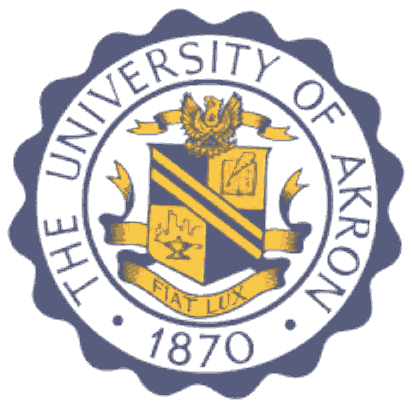 THE UNIVERSITY OF AKRON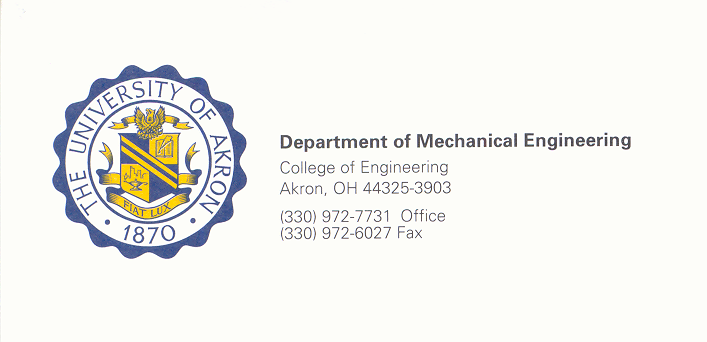 Date: _________________Dear _________________________________________I am pleased to inform you that your transfer into the College of Engineering takes effect as of the above date.Your total degree requirements are identified on the attached Plan of Study. The Bachelor of Science in Mechanical Engineering requires a minimum of 137 semester credit hours. For your information, copies of the College of Engineering Policies on course withdrawal, academic probation, and academic dismissal are also provided.As long as you remain in this department and complete all requirements within five years from this date or six years from entering The University of Akron, no additions can be made to the list of requirements or to the total hours. If you change majors you will be required to meet your new departmental requirements in effect on the date of your change in major. If, however, you do not complete your degree requirements within the five years, any change in University, College and Departmental requirements will affect you. Should you transfer colleges, a new set of College requirements will be effective as of the date of transfer, to be determined by the College into which you transfer.Sincerely,Structures and Motions StemTechnical ElectiveThe available credits of electives are divided as follows:At least three credits must be Mechanical Engineering design elective (available choices are marked in the list of Mechanical Engineering electives with this designation: 1.At least three credits must be technical electives, selected from the listed Mechanical Engineering electives, other engineering electives, basic science electives, construction technology electives, polymer science electives, mechanical engineering technology electives, math/statistics electives, computer science electives, professional development, polymer engineering electives, or mechanical engineering graduate courses, unless specifically excluded.The remaining three credits are mechanical engineering technical electives, selected from the listed Mechanical Engineering electives.Students with a specific profession objective (e.g., management, bioengineering, computer applications, graduate study, military service) will be permitted, upon petition to and approval of their advisor, to use their technical elective and their Mechanical Engineering technical elective to take courses in management/business administration, computer science, military science, polymer specialization, or graduate courses if these courses are all in a single area and total at least six (6) credits.Humanities and Social Science ElectivesStudies in the humanities and social sciences meet the objectives of a broad education as well as those of the engineering profession. These courses, which are important to the general education of an engineer, are intended to make engineers fully aware of their social responsibilities and have the objective of improving your ability to consider related factors in decision-making processes. Humanities are the branches of knowledge concerned with the arts, literature and culture; while social sciences comprise studies of relationships in society. These electives are part of the General Education requirements of the University College as listed in the Undergraduate Bulletin of the University. In your freshman year, you are to select one of the listed courses for your social science elective. In your sophomore and senior year you are to select two courses, each from a different set (1-4) for your humanities electives. In your senior year, you are to select a single course in Area Studies and Cultural Diversity.College of Engineering Withdrawal PolicyUNIVERSITY POLICYA student may withdraw from a course up to the midpoint of the course with the signature of the student's advisor.After the midpoint of a course, a student must have the written approval of both instructor and advisor to withdraw. Such approval must be dated and processed through the offices of the Registrar and the Cashier prior to the final examination period. Should the instructor or advisor refuse to sign the withdrawal form, the student may appeal to the dean of the student's college, who shall make the final decision after consultation with those who declined to approve the withdrawal.COLLEGE OF ENGINEERINGInstructors and advisors from the College of Engineering will observe the following:There are only three valid reasons for withdrawal after the midpoint of a course:1.	Instructor Responsibility: To permit better evaluation a student may be advised to remain in a course until the “next” exam (after the midpoint). If a withdrawal is in order it must be accomplished within one week after exam results are returned.2.	Unavoidable Interruption: If a properly documented illness, accident, or other unavoidable event interrupts a student's academic routine, a withdrawal could be considered for load reduction. For a part-time student a documented forced change of work schedule could be a valid reason for withdrawal.3.	Change of Objective: If an engineering student is transferring out of a department in the College of Engineering and the appropriate transfer is completed, consideration will be given for a withdrawal. This is not automatic. If a student is failing and has not done the required work, a grade of F is appropriate.Withdrawing from a course after midterm to avoid a low grade is not permitted. Any withdrawal during the last week of class requires the approval of the Dean of the College.Note to students on probation: If you withdraw from a course listed on your Approved Group of Courses, the agreement cannot be met and you are subject to “dismissal action”.An approved withdrawal will be indicated on the University official academic record by a WD. A student who leaves a course without going through the withdrawal procedure will receive an F in the course.Although the laboratory portion of a combined lecture-laboratory course may constitute a minority of the total credit of that course, a student cannot pass the course without having satisfactorily completed the laboratory. This includes attendance at and participation in all laboratory experiments, and submission of required laboratory reports by designated deadlines. Students failing to meet these and related requirements (as set forth by their various laboratory instructors) will be subject to a grade of F without regard to their performance in the lecture portion of the course.A student may be dropped from a course by the Dean if absences are repeated and the instructor recommends this action. A dismissed student may gain readmission only with the permission of the instructor and the Dean. A student dropped from a course receives an F which counts as work attempted whenever grade-point ratio calculations are made. (Passed May 5, 1983; Revised February 1988; Revised March 1991) PolicyCollege ProbationCollege of EngineeringThe University of AkronEFFECTIVE Spring Semester, 1982, i.e., students who fall under this definition during the Spring Semester, 1982, will be on probation during the next term when enrolled.A student is placed on Collegiate Probation when any one of the following events occur:Half or more of the credit hours or courses for any semester result in grades of D+, D, D-, F, I and/or W. Students taking one course are exempted from this rule.  W grades may be excluded by action originated by the student's department head.The overall or engineering grade point average for the semester is less than 1.50. Students taking one course are exempted from this rule.The overall or engineering grade point average for two successive semesters is less than 2.000.The cumulative grade point average for all engineering courses taken is less than 2.000.A student on Collegiate Probation must file an “Approved Group of Courses” developed through the auspices of the appropriate department head or BSE advisor before commencing the next semester or summer session.A student on Collegiate Probation is subject to immediate administrative withdrawal from any course(s) not listed on that individual's “Approved Group of Courses”.At the end of a semester on Collegiate Probation, a student is returned to good standing if a grade point average  2.2500 is received for a fully completed “Approved Group of Courses”.A student is continued on Collegiate Probation only when recommended by the department head, usually when the grade point average is > 2.000 but < 2.2500 and the student has completed all of the “Approved Group of Courses”, or the student has a grade point average  2.2500 but has failed to complete all of the “Approved Group of Courses”.Students not removed from probation or recommended for continued Collegiate Probation by the department head will be suspended from the College of Engineering or dismissed from the University.PolicySuspension from the College of EngineeringandDismissal from the UniversityCollege of EngineeringThe University of AkronEFFECTIVE January 1983, i.e., a student can be suspended from the College only after completion of the Fall Semester, 1982.A student who has been on Collegiate Probation for at least one semester, and who is not removed from probation or continued on probation on recommendation of the Department Head, will be suspended from the College of Engineering for a period of two consecutive semesters or a consecutive semester and summer session only if the student's cumulative grade point average is <2.000. If the student's grade point average is <2.000, the student will be dismissed from the University unless accepted by another College of The University of Akron.A student who attempts any course for a third time (by reason of previous D+, D, D-, F, W and/or I grades) and obtains a grade below C- will be suspended from the College of Engineering for two consecutive semesters or a consecutive semester and summer session.When a student is placed on suspension, that student's records will be transferred to the Office of the Dean. Advisement for students suspended from the College of Engineering will also be performed by the Dean's Office.While a student is suspended from the College of Engineering, no engineering courses can be audited or taken for credit.At the end of two consecutive semesters or a consecutive semester and summer session on suspension from the College of Engineering, a student with an overall grade point average >2.000 may be reinstated with Collegiate Probation upon submission and approval of a petition.A student reinstated from Collegiate Suspension must remove himself/herself from Probation at the end of that semester or be subject to dismissal.A student who has been dismissed from the University may petition for readmission after one year.  Readmitted students are placed on Collegiate Probation.ANTI-CHEATING RESOLUTIONWHEREAS, the Faculty of the College of Engineering recognizes cheating in any form is unethical and is contrary to all Codes of Ethics of our profession and is not to be condoned andWHEREAS, students as prospective and graduate engineers are often ill-informed in ethical matters and are frequently tempted to cheat andWHEREAS, the Faculty of the College of Engineering has endorsed the report “Handling the Cheater” during its deliberationsBE IT RESOLVED that we, the Faculty of the College of Engineering, immediately make a concentrated effort to guide students in proper ethical behavior and to identify and discipline students who cheat.PolicyTransferring to the College of EngineeringComplete 30 hours.Complete Calculus IIHave 2.3 GPA in three of four categories:All course workEngineering course work (4x00:xxx)Required MathematicsRequired Physics and ChemistryNo more than three grades in one course unless illness, etc.*All mathematics grades  C-. Only the highest grade is counted for each repeated course. B required in any course taken a third time.Only six repeats for change-of-grade is permitted in the entire phase of study before transfer*  Different from University policyProgram Educational ObjectivesThe Mechanical Engineering program objectives, effective as of Fall 2006 semester, are:Practice the mechanical engineering discipline successfully within community accepted stands.Acquire teamwork and communications skills to develop a successful career in mechanical or mechanical-polymer engineering.Fulfill professional and ethical responsibilities in the practice of mechanical engineering, including social, environmental and economic considerations.Engage in professional service, such as participation in professional society and community service.Engage in life-long learning activities, such as graduate studies or professional workshops.Develop a professional career in the prevailing market that meets personal goals, objectives and desires.Advisor	DateDepartment ChairDateStudentDateMechanical Engineering Grade ChecklistMechanical Engineering Grade ChecklistMechanical Engineering Grade ChecklistMechanical Engineering Grade ChecklistMechanical Engineering Grade ChecklistMechanical Engineering Grade ChecklistMechanical Engineering Grade ChecklistMechanical Engineering Grade ChecklistMechanical Engineering Grade ChecklistMechanical Engineering Grade ChecklistMechanical Engineering Grade ChecklistCourseCRGRTerm/ Year TakenCourseCourseCRGRTerm/ Year TakenGeneral EducationGeneral EducationGeneral EducationGeneral EducationGeneral EducationRequired EngineeringRequired EngineeringRequired EngineeringRequired EngineeringRequired EngineeringRequired Engineering5540Phys. Ed.0.54300:201StaticsStatics35540Phys. Ed.0.54300:202Intro: Mechanics of SolidsIntro: Mechanics of Solids37600:105Intro to Public Speaking –or–34400:320Basic Electrical EngineeringBasic Electrical Engineering47600:106Effective Oral Communication34600:165Tools for Mechanical EngineeringTools for Mechanical Engineering33300:111English Composition I34600:203DynamicsDynamics33300:112English Composition II34600:260Engineering Analysis IEngineering Analysis I2Social Science Elective 134600:300Thermodynamics IThermodynamics I33400:210Humanities in Western Tradition I44600:301Thermodynamics IIThermodynamics II2Humanities Electives I 234600:310Fluid Mechanics IFluid Mechanics I2Humanities Electives II 234600:311Fluid Mechanics IIFluid Mechanics II33250:244Intro to Economic Analysis (Soc. Sci.)34600:315Heat TransferHeat Transfer3Area Studies & Cultural Diversity 324600:321Kinematics of MachinesKinematics of Machines2Total General Education284600:336Analysis of Mechanical ComponentsAnalysis of Mechanical Components34600:337Design of Mechanical ComponentsDesign of Mechanical Components31 Social Science Sets 2-7 (see bulletin)1 Social Science Sets 2-7 (see bulletin)4600:340System Dynamics and ResponseSystem Dynamics and Response32 Humanities Sets 1-4 (see bulletin)2 Humanities Sets 1-4 (see bulletin)4600:360Engineering Analysis IIEngineering Analysis II23 Engineering students select one course (see bulletin)3 Engineering students select one course (see bulletin)3 Engineering students select one course (see bulletin)4600:380Mechanical MetallurgyMechanical Metallurgy24600:400Thermal Systems ComponentsThermal Systems Components34600:402Senior SeminarSenior Seminar14600:431Fund. of Mechanical VibrationsFund. of Mechanical Vibrations34600:441Control System DesignControl System Design3Math and Natural ScienceMath and Natural ScienceMath and Natural ScienceMath and Natural ScienceMath and Natural Science4600: 460Concepts of DesignConcepts of Design33150:151Principles of Chemistry I34600: 461ME Senior Design Project IME Senior Design Project I23150:152Principles of Chemistry Lab14600: 471ME Senior Design Project IIME Senior Design Project II23150:153Principles of Chemistry II34600: 483Measurements LabMeasurements Lab23450:221Analytical Geometry & Calculus I44600: 484Measurements Engineering LabMeasurements Engineering Lab23450:222Analytical Geometry & Calculus II4Total Required EngineeringTotal Required Engineering673450:223Analytical Geometry & Calculus III43450:335Differential Equations3Approved ElectivesApproved ElectivesApproved ElectivesApproved ElectivesApproved ElectivesApproved Electives3470:401Probabilities of Statistics2Mechanical Engineering Design Elective Mechanical Engineering Design Elective Mechanical Engineering Design Elective 33650:291Elemental Classical Physics I4Technical Elective Technical Elective Technical Elective 33650:292Elemental Classical Physics II4Mechanical Engineering Technical Elective Mechanical Engineering Technical Elective Mechanical Engineering Technical Elective 3Total Math/Natural Science32Total ElectivesTotal Electives9TOTAL:137137Mechanical Engineering (Co-op)Mechanical Engineering (Co-op)Mechanical Engineering (Co-op)Mechanical Engineering (Co-op)Mechanical Engineering (Co-op)Mechanical Engineering (Co-op)Mechanical Engineering (Co-op)Mechanical Engineering (Co-op)Mechanical Engineering (Co-op)FALLFALLFALLSPRINGSPRINGSPRINGSUMMERSUMMERSUMMERFirst Year First Year First Year First Year First Year First Year First Year First Year First Year 4600:165Tools for Mechanical Engineering37600:----Oral Communication Elective (105 or 106)35540:-----Physical Education Elective13300:112 orEnglish Composition Elective33150:151Principles of Chemistry I32020:222English Composition Elective33150:152Principles of Chemistry I Lab13150:153Principles of Chemistry II33300:111English Composition I33450:222Analytical Geometry-Calculus II43450:221Analytical Geometry-Calculus I4-------:----Social Science Elective3Total15Total16Second Year Second Year Second Year Second Year Second Year Second Year Second Year Second Year Second Year 3650:291Physics I43650:292Physics II44300:201Statistics33450:335Intro. to Ordinary Differential Equations33450:223Analytical Geometry-Calculus III44600:203Dynamics3OPTIONAL3400:210Humanities – Western Tradition I44300:202Mechanics of Solids3Co-op3250:244Intro. to Economic Analysis34600:260Engineering Analysis2Total18Total15Third YearThird YearThird YearThird YearThird YearThird YearThird YearThird YearThird Year4600:300Thermodynamics I34600:311Fluid Mechanics II34600:310Fluid Mechanics I24600:380Mechanical Metallurgy24600:321Kinematics of Machines2MANDATORY4600:340Systems Dynamics & Response34600:336Analysis of Mechanical Components3Co-op4600:360Engineering Analysis II23470:401Prob. & Stat. for Engineering2Total14Total8Fourth Year Fourth Year Fourth Year Fourth Year Fourth Year Fourth Year Fourth Year Fourth Year Fourth Year 4600:315Heat Transfer34600:337Design of Mechanical Components3MANDATORY4600:431Fundamentals of Mechanical Vibrations3MANDATORYCo-op4400:320Basic Electrical Engineering4Co-op4600:483ME Measurements Lab24600:301Thermodynamics II2Total17Fifth Year Fifth Year Fifth Year Fifth Year Fifth Year Fifth Year Fifth Year Fifth Year Fifth Year 4600:400Thermal Systems Components34600:471ME Senior Design Project II24600:441Control Systems Design3-------:----Area Studies & Cultural Diversity Elective24600:460Concepts of Design3-------:----Humanities Elective I34600:484Mechanical Engineering Lab2-------:----Humanities Elective II34600:461ME Senior Design Project I2-------:----Mechanical Engineering Elective* 34600:402Senior Seminar1-------:----Mechanical Engineering Elective*3-------:----Mechanical Engineering Elective*3Total17Total16*  Electives must include 3 credits Mechanical Engineering design elective, 3 credits technical elective, and 3 credits Mechanical Engineering technical elective. This course schedule is in effect for those students entering the University of Akron in the Fall 2010 or later, who are Co-op students who expect to graduate in May 2015 or later. It may also be in effect for students who have entered the University prior to Fall 2010 but have fallen behind in their course schedules. The appropriate course schedule in that case will be handled on an individual basis.*  Electives must include 3 credits Mechanical Engineering design elective, 3 credits technical elective, and 3 credits Mechanical Engineering technical elective. This course schedule is in effect for those students entering the University of Akron in the Fall 2010 or later, who are Co-op students who expect to graduate in May 2015 or later. It may also be in effect for students who have entered the University prior to Fall 2010 but have fallen behind in their course schedules. The appropriate course schedule in that case will be handled on an individual basis.*  Electives must include 3 credits Mechanical Engineering design elective, 3 credits technical elective, and 3 credits Mechanical Engineering technical elective. This course schedule is in effect for those students entering the University of Akron in the Fall 2010 or later, who are Co-op students who expect to graduate in May 2015 or later. It may also be in effect for students who have entered the University prior to Fall 2010 but have fallen behind in their course schedules. The appropriate course schedule in that case will be handled on an individual basis.*  Electives must include 3 credits Mechanical Engineering design elective, 3 credits technical elective, and 3 credits Mechanical Engineering technical elective. This course schedule is in effect for those students entering the University of Akron in the Fall 2010 or later, who are Co-op students who expect to graduate in May 2015 or later. It may also be in effect for students who have entered the University prior to Fall 2010 but have fallen behind in their course schedules. The appropriate course schedule in that case will be handled on an individual basis.*  Electives must include 3 credits Mechanical Engineering design elective, 3 credits technical elective, and 3 credits Mechanical Engineering technical elective. This course schedule is in effect for those students entering the University of Akron in the Fall 2010 or later, who are Co-op students who expect to graduate in May 2015 or later. It may also be in effect for students who have entered the University prior to Fall 2010 but have fallen behind in their course schedules. The appropriate course schedule in that case will be handled on an individual basis.*  Electives must include 3 credits Mechanical Engineering design elective, 3 credits technical elective, and 3 credits Mechanical Engineering technical elective. This course schedule is in effect for those students entering the University of Akron in the Fall 2010 or later, who are Co-op students who expect to graduate in May 2015 or later. It may also be in effect for students who have entered the University prior to Fall 2010 but have fallen behind in their course schedules. The appropriate course schedule in that case will be handled on an individual basis.*  Electives must include 3 credits Mechanical Engineering design elective, 3 credits technical elective, and 3 credits Mechanical Engineering technical elective. This course schedule is in effect for those students entering the University of Akron in the Fall 2010 or later, who are Co-op students who expect to graduate in May 2015 or later. It may also be in effect for students who have entered the University prior to Fall 2010 but have fallen behind in their course schedules. The appropriate course schedule in that case will be handled on an individual basis.*  Electives must include 3 credits Mechanical Engineering design elective, 3 credits technical elective, and 3 credits Mechanical Engineering technical elective. This course schedule is in effect for those students entering the University of Akron in the Fall 2010 or later, who are Co-op students who expect to graduate in May 2015 or later. It may also be in effect for students who have entered the University prior to Fall 2010 but have fallen behind in their course schedules. The appropriate course schedule in that case will be handled on an individual basis.*  Electives must include 3 credits Mechanical Engineering design elective, 3 credits technical elective, and 3 credits Mechanical Engineering technical elective. This course schedule is in effect for those students entering the University of Akron in the Fall 2010 or later, who are Co-op students who expect to graduate in May 2015 or later. It may also be in effect for students who have entered the University prior to Fall 2010 but have fallen behind in their course schedules. The appropriate course schedule in that case will be handled on an individual basis.Mechanical Engineering (Non-Co-op)Mechanical Engineering (Non-Co-op)Mechanical Engineering (Non-Co-op)Mechanical Engineering (Non-Co-op)Mechanical Engineering (Non-Co-op)Mechanical Engineering (Non-Co-op)Mechanical Engineering (Non-Co-op)Mechanical Engineering (Non-Co-op)Mechanical Engineering (Non-Co-op)FALLFALLFALLSPRINGSPRINGSPRINGSUMMERSUMMERSUMMERFirst YearFirst YearFirst YearFirst YearFirst YearFirst YearFirst YearFirst YearFirst Year4600:165Tools for Mechanical Engineering37600:----Oral Communication Elective (105 or 106)35540:-----Physical Education Elective13300:112 orEnglish Composition Elective33150:151Principles of Chemistry I32020:----English Composition Elective33150:152Principles of Chemistry I Lab13150:153Principles of Chemistry II33300:111English Composition 133450:222Analytical Geometry-Calculus II43450:221Analytical Geometry-Calculus I4-------:----Social Science Elective3Total15Total16Second YearSecond YearSecond YearSecond YearSecond YearSecond YearSecond YearSecond YearSecond Year3650:291Physics I43650:292Physics II44300:201Statistics33450:335Intro. to Ordinary Differential Equations33450:223Analytical Geometry-Calculus III44600:203Dynamics33400:210Humanities – Western Tradition I44300:202Mechanics of Solids33250:244Intro. to Economic Analysis34600:260Engineering Analysis2Total18Total15Third YearThird YearThird YearThird YearThird YearThird YearThird YearThird YearThird Year4600:300Thermodynamics I34600:315Heat Transfer34600:311Fluid Mechanics II34600:310Fluid Mechanics I24600:337Design of Mechanical Components34600:380Mechanical Metallurgy24600:321Kinematics24600:340System Dynamics & Response34600:431Fundamentals of Mechanical Vibrations34600:336Analysis of Mechanical Components34600:483ME Measurements Lab24600:360Engineering Analysis II24600:301Thermodynamics II23470:401Prob. & Stat. for Engineering2-------:----Humanities Elective I3Total14Total16Total8Fourth Year Fourth Year Fourth Year Fourth Year Fourth Year Fourth Year Fourth Year Fourth Year Fourth Year 4600:400Thermal Systems Components34600:471ME Senior Design Project II24600:441Control System Design3-------:----Area Studies & Cultural Diversity Elective24600:460Concepts of Design3-------:----Humanities Elective II34600:484Mechanical Engineering Lab24400:320Basic Electrical Engineering44600:461ME Senior Design Project I2-------:----Mechanical Engineering Elective* 34600:402Senior Seminar1-------:----Mechanical Engineering Elective*3-------:----Mechanical Engineering Elective*3Total17Total17*  Electives must include 3 credits Mechanical Engineering design elective, 3 credits technical elective, and 3 credits Mechanical Engineering technical elective. This course schedule is in effect for those students entering the University of Akron in the Fall 2010 or later, who are Non-Co-op students who expect to graduate in May 2014 or later. It may also be in effect for students who have entered the University prior to Fall 2010 but have fallen behind in their course schedules. The appropriate course schedule in that case will be handled on an individual basis.*  Electives must include 3 credits Mechanical Engineering design elective, 3 credits technical elective, and 3 credits Mechanical Engineering technical elective. This course schedule is in effect for those students entering the University of Akron in the Fall 2010 or later, who are Non-Co-op students who expect to graduate in May 2014 or later. It may also be in effect for students who have entered the University prior to Fall 2010 but have fallen behind in their course schedules. The appropriate course schedule in that case will be handled on an individual basis.*  Electives must include 3 credits Mechanical Engineering design elective, 3 credits technical elective, and 3 credits Mechanical Engineering technical elective. This course schedule is in effect for those students entering the University of Akron in the Fall 2010 or later, who are Non-Co-op students who expect to graduate in May 2014 or later. It may also be in effect for students who have entered the University prior to Fall 2010 but have fallen behind in their course schedules. The appropriate course schedule in that case will be handled on an individual basis.*  Electives must include 3 credits Mechanical Engineering design elective, 3 credits technical elective, and 3 credits Mechanical Engineering technical elective. This course schedule is in effect for those students entering the University of Akron in the Fall 2010 or later, who are Non-Co-op students who expect to graduate in May 2014 or later. It may also be in effect for students who have entered the University prior to Fall 2010 but have fallen behind in their course schedules. The appropriate course schedule in that case will be handled on an individual basis.*  Electives must include 3 credits Mechanical Engineering design elective, 3 credits technical elective, and 3 credits Mechanical Engineering technical elective. This course schedule is in effect for those students entering the University of Akron in the Fall 2010 or later, who are Non-Co-op students who expect to graduate in May 2014 or later. It may also be in effect for students who have entered the University prior to Fall 2010 but have fallen behind in their course schedules. The appropriate course schedule in that case will be handled on an individual basis.*  Electives must include 3 credits Mechanical Engineering design elective, 3 credits technical elective, and 3 credits Mechanical Engineering technical elective. This course schedule is in effect for those students entering the University of Akron in the Fall 2010 or later, who are Non-Co-op students who expect to graduate in May 2014 or later. It may also be in effect for students who have entered the University prior to Fall 2010 but have fallen behind in their course schedules. The appropriate course schedule in that case will be handled on an individual basis.*  Electives must include 3 credits Mechanical Engineering design elective, 3 credits technical elective, and 3 credits Mechanical Engineering technical elective. This course schedule is in effect for those students entering the University of Akron in the Fall 2010 or later, who are Non-Co-op students who expect to graduate in May 2014 or later. It may also be in effect for students who have entered the University prior to Fall 2010 but have fallen behind in their course schedules. The appropriate course schedule in that case will be handled on an individual basis.*  Electives must include 3 credits Mechanical Engineering design elective, 3 credits technical elective, and 3 credits Mechanical Engineering technical elective. This course schedule is in effect for those students entering the University of Akron in the Fall 2010 or later, who are Non-Co-op students who expect to graduate in May 2014 or later. It may also be in effect for students who have entered the University prior to Fall 2010 but have fallen behind in their course schedules. The appropriate course schedule in that case will be handled on an individual basis.*  Electives must include 3 credits Mechanical Engineering design elective, 3 credits technical elective, and 3 credits Mechanical Engineering technical elective. This course schedule is in effect for those students entering the University of Akron in the Fall 2010 or later, who are Non-Co-op students who expect to graduate in May 2014 or later. It may also be in effect for students who have entered the University prior to Fall 2010 but have fallen behind in their course schedules. The appropriate course schedule in that case will be handled on an individual basis.Design ofMechanicalSystems(Project)4600:461↑Mechanical Engineering Laboratory4600:484Concepts of Design4600:460Control System Design4600:4411Metallurgy4600:380Design of Mechanical Components4600:337Fundamentals of Mechanical Vibrations4600:431Measurements Laboratory4600:483System Dynamics & Response4600:340Analysis of Mechanical Components4600:336Engineering Analysis4600:380Kinematics of Machines4600:321Into. to Ordinary Differential Equations3450:335Mechanics of Solids4300:202Dynamics4600:203↑Statics4300:201↑Tools for Mechanical Engineering4600:165ElectivesElectivesElectivesElectivesElectivesElectivesElectivesElectivesElectivesMechanical EngineeringMechanical EngineeringMechanical EngineeringBasic ScienceBasic ScienceBasic ScienceMath/StatisticsMath/StatisticsMath/Statistics4600:410Heating & Air Conditioning33100:111Principles of Biology I243450:312Linear Algebra34600:411Compressible Fluid Mechanics33100:112Principles of Biology II243450:414Vector Analysis34600:412Fundamentals of Flight133100:130Principles of Microbiology33450:415Combinatorics & Graph Theory34600:413Introduction to Aerodynamics33100:200, 201Human Anatomy & Physiology & Lab43450:421Advanced Calculus I34600:414Intro. to Aerospace Propulsion33100:265Intro to Human Physiology43450:422Advanced Calculus II34600:415Energy Conversion133150:154Qualitative Analysis223450:425Complex Variables34600:416Heat Transfer Processes33150:263Organic Chemistry Lecture I33450:427Applied Numerical Methods I34600:420Intro. to Finite Element Methods133150:264Organic Chemistry Lecture II33450:428Applied Numerical Methods II34600:422Experimental Stress Analysis33150:265Organic Chemistry Lab I23450:430Num Solutions for Partial Diff. Equations34600:430Machine Dynamics133150:266Organic Chemistry Lab II23450:432Partial Differential Equations44600:432Vehicle Dynamics133370:101Introductory Physical Geology43450:435Sys. of Ordinary Differential Equations34600:442Industrial Auto Control133370:441Fundamentals of Geophysics33450:436Math Models34600:443Optim Meth. in Mech. Eng.133370:446Exploration Geophysics33450:438Advanced Engineering Math I34600:444Robot Design, Control and App.133650:301Elementary Modern Physics33450:439Advanced Engineering Math II34600:450Intro. Comp. Fluid Flow & Conv.33650:320Waves33450:441Concepts of Geometry44600:462Pressure Vessel Design133650:331Intermediate Astronomy33470:450Probability34600:463Comp Aided Design & Manuf.133650:340Thermal Physics33470:451Theoretical Statistics I34600:486Special Topics1-33650:350Modeling & Simulation33470:452Theoretical Statistics II34600:427Mold Design133650:406Optics33470:460Statistical Methods4Other EngineeringOther EngineeringOther Engineering3650:432Mechanics II3470:461Applied Statistics I44200:463Pollution Control33650:436Electromagnetism I33470:462Applied Statistics II44300:306Theory of Structures33650:437Electromagnetism II34300:313Soil Mechanics33650:481Methods of Mathematical Physics I3Computer ScienceComputer ScienceComputer Science4300:321Intro. to Environmental Eng.33650:482Methods of Mathematical Physics II33460:210Data Structures & Algorithms I44300:323Water Supply & Pollution Cntl3Polymer SciencePolymer SciencePolymer Science3460:306Assy Language Programming34300:341Hydraulic Engineering49871:401Intro. to Elastomers33460:307Applied System Programming34300:361Transportation Engineering39871:402Intro. to Plastics33460:316Data Structures & Algorithms II34300:380Engineering Materials Lab39871:407Polymer Science43460:440Compiler Design34300:401Steel Design39871:411Mole Struct. & Physical Prop Polymer I2Management/Business Administration3Management/Business Administration3Management/Business Administration34300:403Reinforced Concrete Design39871:412Mole Struct & Physical Prop Polymer II26140:331Personal Finance34300:423Chemistry for Environmental Eng.39871:413Mole Struct & Physical Prop Polymer III26140:300Introduction to Finance34300:450Urban Planning3Polymer EngineeringPolymer EngineeringPolymer Engineering6200:201Accounting34300:451Comp. Meth. of Structural Analysis34700:321Polymer Fluid Mechanics36200:202Managerial Accounting44300:471Construction Admin34700:425Intro Blend & Compound. of Polymers36200:301Cost Mgmt. & Enterprise Res. Plan.34450:410Computer Methods34700:427Mold Design36200:220Legal & Social Environment in Bus.34450:432System Simulation34700:450Eng. Prop. & Processes of Polymers36400:371Business Finance34450:441Expert Systems Design & Dev.34700:499Polymer Engineering Project1-36400:432Personal Finance Planning3Mechanical Engineering TechnologyMechanical Engineering TechnologyMechanical Engineering TechnologyPolymer Science & Polymer EngineeringPolymer Science & Polymer EngineeringPolymer Science & Polymer Engineering6400:473Financial Statement Analysis32870:348CNC Programming I34700:281Polymer Science for Engineers26500:221Quantitative Business Analysis I32870:348CNC Programming II34700:381Polymer Morphology for Engineers36500:222Quantitative Business Analysis II32920:247Technology of Machine Tools3Military ScienceMilitary ScienceMilitary Science6600:300Marketing Principles32920:347Production Machinery and Processes31500:303,304Third Year Aero Studies3,36500:324Data Management for Info Systems3Professional DevelopmentProfessional DevelopmentProfessional Development1500:453,454Fourth Year Aero Studies3,36500:301Management Principles & Concepts32020:222Tech Report Writing31600:300,301Advanced Leadership I,II3,36600:475Business Negotiations33300:489Seminar in English: Science Writing31600:400,401Military Management I,II3,36600:490Marketing Strategy31 M.E. Design Elective2 May NOT be used for Technical Elective credit3 Some course provide “bridge-up” for MBA degreeCheck with the College of Business Administration for an updated and complete list of “bridge-up” courses.1 M.E. Design Elective2 May NOT be used for Technical Elective credit3 Some course provide “bridge-up” for MBA degreeCheck with the College of Business Administration for an updated and complete list of “bridge-up” courses.1 M.E. Design Elective2 May NOT be used for Technical Elective credit3 Some course provide “bridge-up” for MBA degreeCheck with the College of Business Administration for an updated and complete list of “bridge-up” courses.1 M.E. Design Elective2 May NOT be used for Technical Elective credit3 Some course provide “bridge-up” for MBA degreeCheck with the College of Business Administration for an updated and complete list of “bridge-up” courses.1 M.E. Design Elective2 May NOT be used for Technical Elective credit3 Some course provide “bridge-up” for MBA degreeCheck with the College of Business Administration for an updated and complete list of “bridge-up” courses.1 M.E. Design Elective2 May NOT be used for Technical Elective credit3 Some course provide “bridge-up” for MBA degreeCheck with the College of Business Administration for an updated and complete list of “bridge-up” courses.1 M.E. Design Elective2 May NOT be used for Technical Elective credit3 Some course provide “bridge-up” for MBA degreeCheck with the College of Business Administration for an updated and complete list of “bridge-up” courses.1 M.E. Design Elective2 May NOT be used for Technical Elective credit3 Some course provide “bridge-up” for MBA degreeCheck with the College of Business Administration for an updated and complete list of “bridge-up” courses.1 M.E. Design Elective2 May NOT be used for Technical Elective credit3 Some course provide “bridge-up” for MBA degreeCheck with the College of Business Administration for an updated and complete list of “bridge-up” courses.Social Science ElectivesSocial Science ElectivesSocial Science Electives3350:100Introduction to Geography3 cr3400:250U.S. History to 18774 cr3400:251U.S. History since 18774 cr3600:125Theory and Evidence3 cr3700:100Government and Politics in the U.S.4 cr3700:150World Politics and Governments3 cr3750:100Introduction to Psychology3 cr3850:100Introduction to Sociology4 cr3870:150Cultural Anthropology4 cr5100:150Democracy and Education3 crHumanities ElectivesHumanities ElectivesHumanities ElectivesPrerequisitesFine ArtsFine ArtsFine ArtsFine Arts7100:210Visual Arts Awareness3 cr3400:2107500:201Exploring Music3 cr3400:2107800:301Introduction to Theatre and Film3 cr3400:2107900:200Viewing Dance3 cr3400:210Philosophy/ClassicsPhilosophy/ClassicsPhilosophy/ClassicsPhilosophy/Classics3200:220Introduction to the Ancient World3 cr3400:2103200:289Mythology of Ancient Greece3 cr3400:2103200:230Sports & Society in Ancient Greece & Rome3 crnone3600:101Introduction to Philosophy3 crnone3600:120Introduction to Ethics3 crnone3600:170Introduction to Logic3 crnoneLiteratureLiteratureLiteratureLiterature3200:361Literature of Greece3 cr3400:2103300:250Classic and Contemporary Literature3 cr3300:111, 1123300:251Topics in World Literature3 cr3300:111, 112, 3400:2103300:252Shakespeare and His World3 cr3300:111, 1123300:281Fiction Appreciation3 cr3300:111, 112, 3400:2103520:350Themes in French Literature in Trans.3 cr3400:2103580:350Literature of Spanish-American in Trans.3 cr3400:210Western CultureWestern CultureWestern CultureWestern Culture3400:211Humanities in the Western Tradition II4 cr3400:210Area Studies and Cultural DiversityArea Studies and Cultural DiversityArea Studies and Cultural DiversityArea Studies and Cultural Diversity2040:254The Black Experience I2 cr2020:121 or 3300:1123001:300Intro to Women’s Studies3 crnone3005:300Canadian Studies: An Interdis. Approach3 crnone3350:375Geography of Cultural Diversity2 crnone3400:385World Civilization: China2 cr64 credits3400:386World Civilization: Japan2 cr64 credits3400:387World Civilization: S.E. Asia2 cr64 credits3400:388World Civilization: India2 cr64 credits3400:389World Civilization: Near East2 cr64 credits3400:390World Civilization: Africa2 cr64 credits3400:391World Civilization: Latin America2 cr64 credits3870:251Human Diversity3 crNoneThe University of AkronDepartment of Mechanical Engineering FacultyThe University of AkronDepartment of Mechanical Engineering FacultyThe University of AkronDepartment of Mechanical Engineering FacultyFaculty MemberEducationResearch InterestsDr. Sergio FelicelliProfessor and Chairsergio@uakron.eduPh.D. University of ArizonaSolidification processes, heat & mass transfer, computational mechanicsDr. Celal BaturProfessor batur@uakron.eduPh.D. University of LeicesterNeural network and fuzzy logic-based process control, system identification, nonlinear controlDr. M.J. BraunDistinguished Professormbraun@uakron.eduPh.D. Carnegie-Mellon UniversityEnergy conversion, fluid dynamics, lubrication, heat transferDr. Abhilash ChandyAssistant Professorac76@uakron.edu Ph.D. Purdue UniversityFluid dynamics, combustion, numerical methods and high-performance computingDr. Jae-Won ChoiAssistant Professorjchoi1@uakron.eduPh.D.Pusan National UniversityDevelopment of Advanced Multi-Scale, Multi-Material Manufacturing Systems, 3D Structural Electronics, 3D Molded Interconnect Devices, Functional Additive Manufacturing, Direct Writing, Tissue Engineering, Biomedical Devices, Transdermal Drug Delivery System, and CAD/CAMDr. Fred ChoyProfessorfchoy@uakron.edu Ph.D. University of VirginiaDynamics of rotating machinery, lubrication, vibrations, experimental signal analysisDr. B.T.F. ChungF. Theodore Harrington Professor Emeritusbchung@uakron.eduPh.D. Kansas State UniversityHeat and mass transfer, fluid mechanics, numerical methodsDr. Yalin DongAssistant Professorydong@uakron.eduPh.D.Purdue UniversityComputational modeling of friction, adhesion, wear and lubrication at micro/nano scales, laser-matter interaction in material processes, and energy transport at interfacesDr. Jerry E. DrummondAssociate Professor Emeritusdrummon@uakron.eduPh.D.Ohio State UniversityComputational fluid mechanics, heat transfer, natural convection, laminar flow stabilityDr. Erik EngebergAssistant Professoree9@uakron.eduPh.D.University of UtahControl of autonomous mobile robots, biological signal processing, bio-inspired control algorithms and sensor, hybrid forms of robotic locomotion, Intelligent grasp force control of robotic manipulatorsDr. Siamak FarhadAssistant Professorsfarhad@uakron.eduPh.D.University of WaterlooLithium-ion batteries for hybrid and electric vehicles; heat & power generation and storage systemsDr. Xiaosheng GaoProfessorxgao@uakron.eduPh.D. Brown UniversitySolid mechanics, crack growth modelsDr. Nicholas GarafoloAssistant Professorngarafol@uakron.eduPh.D.University of AkronThermo-fluid sciences and fluid-material interaction, advanced aerospace seals and near-hermetic fluid flowsDr. Jon GerhardtDesign Professorjgerhar@uakron.eduPh.D. University of CincinnatiDesign and manufacturingDr. Richard GrossAssociate Professor Emeritusrgross@uakron.eduPh.D. Carnegie-Mellon UniversityHeat transfer, fluid flow, thermodynamicsThe University of AkronDepartment of Mechanical Engineering FacultyThe University of AkronDepartment of Mechanical Engineering FacultyThe University of AkronDepartment of Mechanical Engineering FacultyFaculty MemberEducationResearch InterestsDr. Michelle S. Hoo FattProfessorhoofatt@uakron.eduPh.D.Massachusetts Institute of TechnologyDynamic plasticity, impact mechanics, composite structures, structural crashworthinessDr. S. Graham KellyAssociate Professorsgraham@uakron.edu Ph.D.Virginia Polytechnic Institute & State UniversityNonlinear mechanics, acoustics, open cavity flows, boundary layer stabilityDr. Frank LothF. Theodore Harrington Endowed Professorloth@uakron.eduPh.D.Georgia Institute of TechnologyFluid dynamics, biofluids, biological flows, unsteady flows, fluid structure interaction, transitional flows, laser Doppler anemometry, Doppler ultrasound, computational fluid dynamicsDr. Gaurav MittalAssistant Professorgm29@uakron.edu Ph.D.Case Western Reserve UniversityDesign of novel and well-characterized experimental facilities for combustion studies, combustion at elevated pressures relevant to practical combustors and engines, chemical kinetics of hydrocarbon fuels, flame phenomena, laser diagnostics, development of reduced mechanisms, alternative fuelsDr. Gregory MorscherAssociate Professorgm33@uakron.eduPh.D.Case Western Reserve UniversityMicrostructure/property relationships of ceramic matrix composites and Nondestructive evaluationsDr. Alex PovitskyAssociate Professorpovitsky@uakron.eduPh.D.Moscow Institute for Steel and AlloysHeat transfer and computational fluidsDr. D. Dane QuinnProfessorquinn@uakron.eduPh.D.Cornell UniversityApplied dynamical systems, mechanics, combustion instability modelingDr. Scott SawyerAssociate Professorssawyer@uakron.eduPh.D.Purdue UniversityFluid mechanics, turbo machinery, active noise control, computational fluid dynamicsDr. Tirumalai SrivatsanProfessortsrivatsan@uakron.eduPh.D.Georgia Institute of TechnologyMechanical behavior of materials, materials science, metallurgy, fatigue analysis, fracture mechanics, electron microscopy, composite materialsDr. Joseph WalterAdjunct Professorwalterj@uakron.edu Ph.D.Virginia Polytechnic Institute and State UniversityTire technology, vehicle mechanics and dynamics Dr. Guo-Xiang WangAssociate Professorgwang@uakron.eduPh.D.University of California at Santa BarbaraHeat and mass transfer, materials processing, solidification theory and applicationsDr. Shengyong WangAssistant Professorwangs@uakron.eduPh.D.Purdue UniversitySystems engineering, healthcare delivery systems modeling and optimization, supervisory control for flexible manufacturing systems, supply chain managementDr. Shing-Chung “Josh” WongProfessorswong@uakron.eduPh.D.University of SydneyNanomaterials, polymer-matrix composites, functional materials, fracture behavior of polymers and biomaterials, processing-structure-property relationshipsDr. Chang YeAssistant Professorcye@uakron.eduPh.D.Purdue UniversityLaser Assisted Advanced Manufacturing, Laser Shock Peening, Laser Surface EngineeringDr. John ZheProfessorjzhe@uakron.eduPh.D.Columbia UniversityMicro/nano scale devices for bio-related applications, microfluidics and nanofuidics, smart materials and structures, micro/nano actuators for bio applications